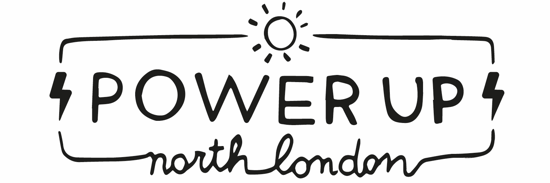 PUNL Community Energy Fund Grant Application 2022Please read our guidelines before filling in the form.Once you have completed the form, please email it to info@powerupnorthlondon.org Make sure you attach (click to tick the box for each one you’ve included)Your organisationName of your organisationPlease describe your organisationBriefly describe its purpose, what type of organisation is it (Charity, school, residents association etc)?  Contact person nameWe will contact you if we have questions about your application and to let you know the outcome of your applicationContact person title or roleContact person emailWe will contact you if we have questions about your applicationContact phone numberWe will contact you if we have questions about your applicationDoes your organisation have a bank account in its own name?We do not need your bank details now, but will ask for them if you are successfulIf you have a website, please provide the link This will help us to find out about your organisationYour projectHow will you use the grant?Please briefly describe the work you will do, and what will be built, created or done.How will your project help North London to become carbon neutral?PUNL’s vision is that North London becomes carbon neutral. Projects must have clear aim to support our vision.  Please answer brieflyWhich Borough(s) will benefit from the grant?Our priority is projects which benefit Camden, Islington and Haringey, but projects may benefit other North London boroughs.List of London BoroughsHow much are you applying forThis year we are offering grants between £500 and £5000Please enter your budget with each line item or amountAlternatively, send a spreadsheet with your budget with this form.  If you’re doing that, tell us here.Will the grant be spent by 30 June 2023?If not, when will it be spent by?Will this grant cover the full cost of the project?If not, how will remaining costs be met?Other benefits-You do not have to answer all the questions in this section. Will your project help to tackle food poverty?Community groups and organisations can play a key role in the fight against fuel poverty, by helping people access the help they need. Please answer brieflyWill your project give leverage to greater things?We welcome applications that will use a small amount of funds to seed something bigger.  Please answer brieflyWill your project promote community engagement?We are interested in projects that involve your community in the design and delivery of the activities you’re planning. Please answer brieflyOther informationFinally, please add any other information you wish herePlease answer brieflyOnce you have completed the form, please email it to info@powerupnorthlondon.org Make sure you attach (click to tick the box for each one you’ve included)Your completed grant application form.A simple budget for your proposal (if not answered below)Any other documents you would like us to consider (optional)CamdenIslingtonHaringeyBrentBarking and DagenhamBarnetEnfieldCity of LondonEalingHarrowHackneyHammersmith and FulhamHounslowHaveringHillingdonRedbridgeKensington and ChelseaNewhamWestminsterTower HamletsWaltham ForestYour completed grant application form.A simple budget for your proposal (if not answered above)Any other documents you would like us to consider (optional)